
СОВЕТ  ДЕПУТАТОВ ДОБРИНСКОГО МУНИЦИПАЛЬНОГО РАЙОНАЛипецкой области19-я сессия VII-го созываРЕШЕНИЕ05.07.2022 г.                                   п.Добринка	                                   №156-рсОб утверждении членов Общественной палаты Добринского  муниципального района Липецкой области В соответствии с Федеральным законом от 06.10.2003 №131-ФЗ «Об общих принципах организации местного самоуправления в Российской Федерации», частью 15 статьи 6 Положения «Об Общественной палате Добринского муниципального района Липецкой области», принятого решением Совета депутатов Добринского муниципального района от 30.03.2021 №65-рс, руководствуясь ст.27 Устава  Добринского муниципального района, учитывая решение постоянной комиссии по правовым вопросам, местному самоуправлению и работе с депутатами, Совет депутатов Добринского муниципального района РЕШИЛ:1.Утвердить членами Общественной палаты Добринского муниципального района следующих лиц:-Афанасьева Ивана Ивановича-директора МБОУ средняя школа с.Мазейка;-Одинцова Владимира Васильевича-директора МАУ ДО ДООЦ (ФК и С);-Шигину Тамару Васильевну-главного редактора районной газеты «Добринские вести».2.Предложить членам Общественной палаты Добринского муниципального района, утвержденным настоящим решением, приступить к формированию полного состава Общественной палаты Добринского муниципального района. 3.Опубликовать настоящее решение в районной газете «Добринские вести» и разместить на официальном сайте администрации Добринского муниципального района в сети «Интернет» по адресу http://www.admdobrinka.ru. 4.Настоящее решение вступает в силу со дня его официального опубликования.Председатель Совета депутатовДобринского  муниципального района	          	     	                 М.Б.Денисов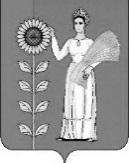 